Gung Hay Fat Choy! 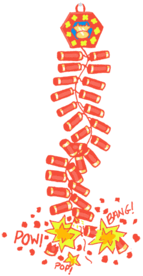 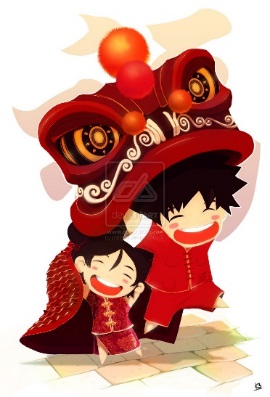 In China, every girl and boyCelebrates the new yearIn a very special way—With fireworks and dragons,They welcome in the new yearAnd chase away the old! 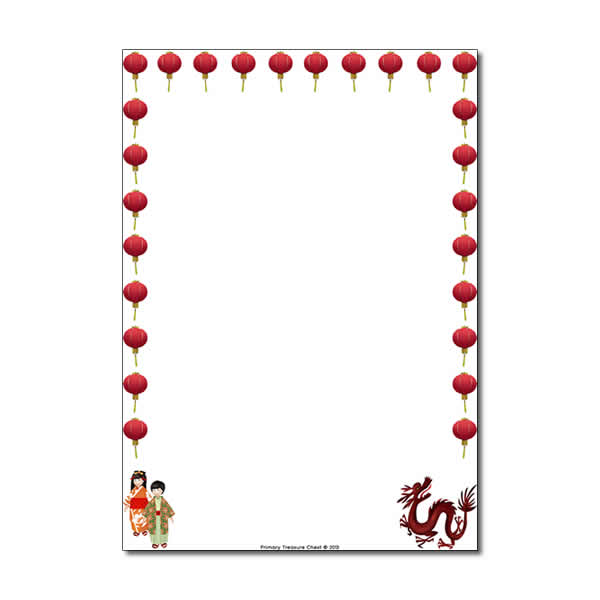 Share facts you learned about Chinese New Year. What will you do to celebrate Chinese New Year?“What I learned about Chinese New Year is . . .”_______________________________________________________________________________________________________________________________________________________________________________________________________________________________________________________________________________________________________________________________________________________________________________________________________________________________________________________________________________________________________________________________________________________________________